Faisal Eraiqat and Atiqah Mohd AzharMr. ManganIB ESS2 May 2016 Research SkillsPhysical barriers VolcanoesEarthquakesTsunamisPollutionForest FireExamples: Pompeii, Mountain RangePlate tectonics is the theory that the outer rigid layer of the earth (the lithosphere) is divided into a couple of dozen "plates" that move around across the earth's surface relative to each other, like slabs of ice on a lake.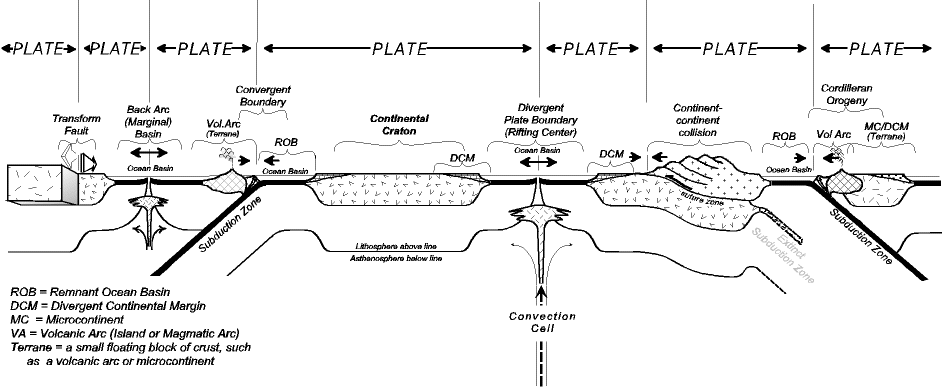 It changes because a new environment is made, and there is new vegetation, which forces species to adapt. The more adaptation there is, the more it is evident that evolution occurs. 